令和４年９月キッチンカーオーナー様へ南阿蘇村環境保全農業推進協議会オーガニックマルシェin南阿蘇実行委員会出店協力のおねがい拝啓 初秋の候、皆様におかれましてはますますご健勝のこととお慶び申し上げます。この度、10月2日(日)に南阿蘇村の道の駅「あそ望の郷　芝生広場」にて、有機や農薬・化学肥料不使用の野菜等を集めた農産物マルシェを開催する運びとなりました。そこで、地球にとってもカラダにとっても、“とっても”良い作物たちを作っていらっしゃる皆様と共に南阿蘇を訪れるお客様に農産物をご紹介したく、今回お声をかけさせていただきました。まずは、略儀ながら書中をもってお願い申し上げます。ご不明な点がございましたら南阿蘇村役場(農政課)　山戸、槌田、田上までTEL: 0967-67-2707有機農産物マルシェ〈キッチンカーオーナー様用〉提出先　▶▶▶　南阿蘇村役場農政課へご持参いただくか、Fax（南阿蘇村役場農政課0967-67-2095）、Email（　miraikousha21@gmail.com　）までお願いいたします。※営業許可書のコピーも一緒にご提出ください。※お金のやり取りは各自でお願いします。＜レンタル、購入ご希望の方＞・日よけのテントの貸し出しは数に限りがあります。基本各自でご準備のほど、ご協力をお願いいたします。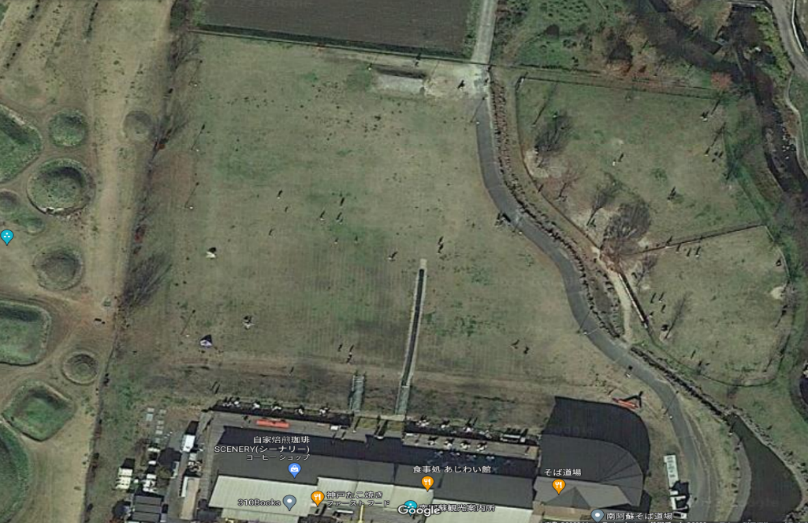 ＜開催地について＞場所：あそ望の郷くぎの　芝生広場区画：一区画3m×3m程度赤枠の中で区画を決めます。出店者名住所当日の連絡先販売品目車両番号持参品品目価格数量レジ袋(購入)２００円／100枚入りタープテント無料貸し出し（数量限定）